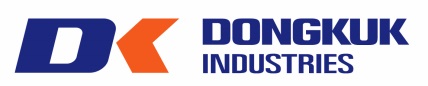 사진사진성     명성     명한글 한글 한글 한글 한자 한자 한자 영문 영문 사진사진1차지원1차지원   (지역)2차지원2차지원    (지역)사진사진E - MailE - Mail연 락 처연 락 처사진사진주     소주     소사진사진생년월일생년월일보훈대상보훈대상대상(     ) / 대상(     )대상(     ) / 대상(     )대상(     ) / 대상(     )학
력
사
항구   분입학년월졸업년월졸업년월졸업년월학   교   명학   교   명학   교   명학   교   명전   공전   공졸업여부학
력
사
항고등학교학
력
사
항대학교학
력
사
항대학교학
력
사
항대학교자
격
사
항어학/자격/면허명어학/자격/면허명어학/자격/면허명점수/등급점수/등급취  득   년   월취  득   년   월취  득   년   월취  득   년   월기


타병   역필 / 미필 자
격
사
항기


타군   별자
격
사
항기


타질병여부자
격
사
항기


타특이사항경
력
사
항구   분기        간기        간기        간근   무   처근   무   처근   무   처근   무   처주   요   직   무주   요   직   무주   요   직   무주   요   직   무경
력
사
항(아르바이트, 인턴, 
정규직, 비정규직)경
력
사
항(경
력
사
항경
력
사
항동아리, 봉사활동 등 대외경험동아리, 봉사활동 등 대외경험기        간기        간기        간단   체   명단   체   명단   체   명단   체   명활   동   내   용활   동   내   용활   동   내   용활   동   내   용동아리, 봉사활동 등 대외경험동아리, 봉사활동 등 대외경험동아리, 봉사활동 등 대외경험동아리, 봉사활동 등 대외경험동아리, 봉사활동 등 대외경험동아리, 봉사활동 등 대외경험동아리, 봉사활동 등 대외경험동아리, 봉사활동 등 대외경험 지원분야의 전문지식 및 능력 향상을 위해 노력한 경험을 구체적으로 기술하십시오. (글자크기10, 작성시 삭제)(글자크기10, 작성시 삭제)(글자크기10, 작성시 삭제)(글자크기10, 작성시 삭제)(글자크기10, 작성시 삭제)(글자크기10, 작성시 삭제)(글자크기10, 작성시 삭제)(글자크기10, 작성시 삭제) 인생에 있어 어려움이나 난관에 직면하였을 때, 이를 극복하기 위한 경험과 그 결과를 기술하십시오.  조직 및 단체에서 다른 구성원과 의견대립 등 충돌 때 해결하기 위한 노력, 경험을 기술하십시오. 2년 후, 동국산업에서 어떤 업무를 수행하고, 역할을 하고 있을지 기술하십시오.